USTA Boys’ 18 & 16 National Championships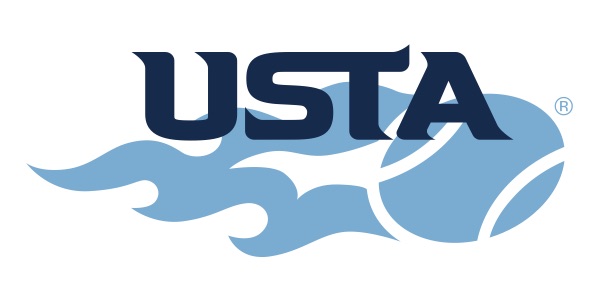 TICKET ORDER FORMTo purchase Patron tickets, please fill out this form and mail to the Tournament Office. You may also place your order by calling the Tournament Office at (269) 337-7343. To pay by credit card please visit: www.kzoo.edu/usta/tickets.php. Advance tickets can be reserved until July 30. Beginning July 31, tickets may be purchased and picked up at the Stowe Stadium Acker Lane ticket booth starting on August 6.Tournament Patron (August 6-15) includes reserved seats for the 10 day tournament and your name printed (if desired) on the Patron page in the Tournament Draw Sheet.Reserved Seating- Under Canopy*$50 tax deductible**$25 tax deductible*May we list your name on the Patron Page in the Tournament Drawsheet?If so, please print your name exactly as you wish it to appear in the Drawsheet:First Name:_______________________ Last Name:__________________________________________________Address:_____________________________________________________________________________________City, State, Zip:________________________________________________________________________________Phone:____________________________ Email:_____________________________________________________		-No Ticket Refunds-To Pay by Credit Card (No debit cards) visit: https://www.kzoo.edu/usta/tickets.phpYou will receive an email receipt of the transaction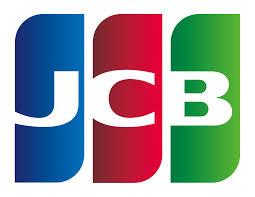 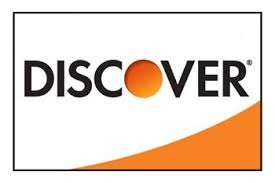 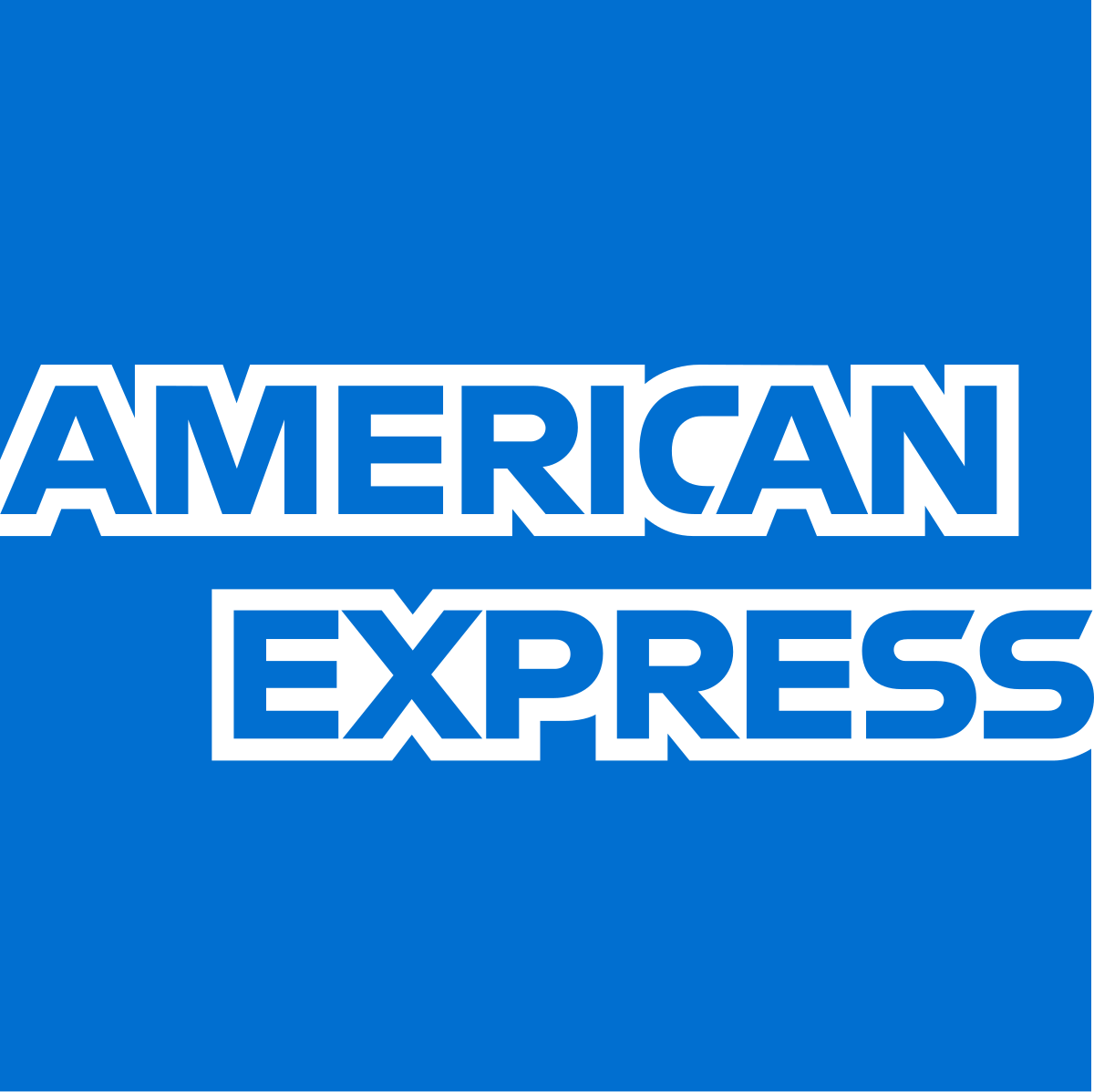 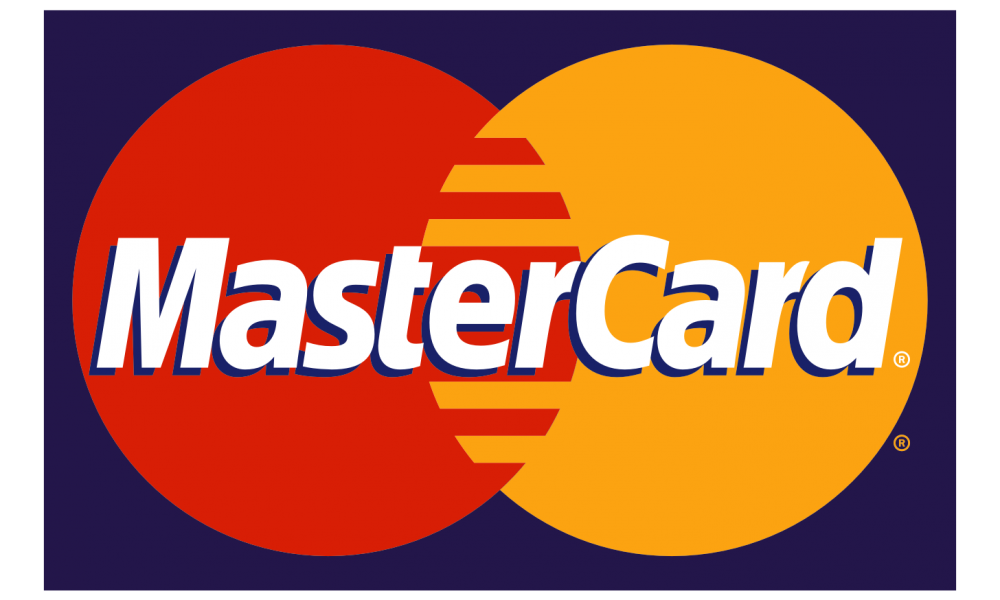 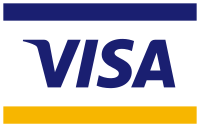 If paying by check, make payable to “Kalamazoo College - Tennis”Mail to:      USTA Nationals                    1200 Academy Street                    Kalamazoo, MI 49006Daily tickets can also be purchased starting Wednesday, August 11 at the Stowe Stadium main entrance (Acker Lane).Patron or Reserved tickets will be mailed in late July with the Patron Tax ReceiptFor questions regarding tickets or general tournament information, please call (269) 337-7343Additional information available on Tournament websitewww.ustaboys.comTicket TypePrice# of TicketsTotal $ AmountTournament Patron*$100*$Youth Patron (K-12)**$50**$Semi-Finals (Saturday, August 14) Adult$15$Semi-Finals (Saturday, August 14) Student$10$Finals (Sunday, August 15) Adult	$15$Finals (Sunday, August 15) Student$10$Donation or Gift$TOTAL$Please note: General Admission tickets will only be available August 11 through August 13